группа «Развитие»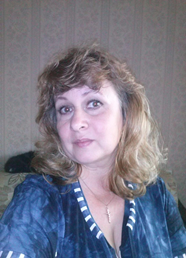 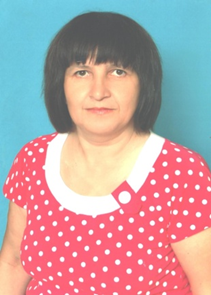 воспитательЕгорова Ирина Ивановна, 30.09.1963 г. р.Образование – среднее специальноеКатегория – перваяПедагогический стаж – 28 л. 1 м.воспитательЖидкова Елена Михайловна, 16.10.1963 г. р.Образование – среднее специальноеКатегория – перваяПедагогический стаж – 36 л. 1 м.